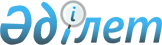 Шахтинск қаласы әкімінің 2019 жылғы 24 қыркүйектегі № 1 "Шахтинск қаласында сайлау учаскелерін құру туралы" шешіміне өзгеріс енгізу туралыҚарағанды облысы Шахтинск қаласының әкімінің 2023 жылғы 18 қазандағы № 1 шешімі. Қарағанды облысының Әділет департаментінде 2023 жылғы 19 қазанда № 6503-09 болып тіркелді
      ШЕШІМ ҚАБЫЛДАДЫ:
      1. Шахтинск қаласы әкімінің 2019 жылғы 24 қыркүйектегі № 1 "Шахтинск қаласында сайлау учаскелерін құру туралы" (Нормативтік құқықтық актілерді мемлекеттік тіркеу тізілімінде № 5492 болып тіркелген) келесі өзгеріс енгізілсін:
      көрсетілген шешімнің қосымшасы осы шешімнің қосымшасына сәйкес жаңа редакцияда жазылсын.
      2. Осы шешімнің орындалуын бақылау "Шахтинск қаласы әкімінің аппараты" мемлекеттік мекемесінің басшысына жүктелсін.
      3. Осы шешім оның алғашқы ресми жарияланған күнінен кейін қолданысқа енгізіледі.
      "КЕЛІСІЛДІ"
      Шахтинск қалалық
      сайлау комиссиясы №370 сайлау учаскесі
      Сайлау учаскесінің орталығы: 101600, Қарағанды облысы, Шахтинск қаласы, Парковая көшесі, "Қарағанды облысы білім басқармасының Шахтинск қаласы білім бөлімінің "Шоқан Уәлиханов атындағы мектеп - гимназиясы" коммуналдық мемлекеттік мекемесі.
      Шекараларда: 
      Станционная көшесі: 2, 2 А, 3, 4, 5, 6, 7, 8, 10, 12 үйлер;
      Парковая көшесі: 14, 22, 22А, 24, 26, 28, 30, 32, 34, 36, 36А, 38, 40, 40А, 42, 46, 46А, 48, 48А, 50, 50А, 52, 52А, 54 үйлер;
      Спортивная көшесі: 1, 2, 3, 4, 5, 6, 7, 8, 9, 10, 11, 12, 13, 14, 15, 16, 18, 18А, 19, 19А, 20, 20А, 21, 21А, 22, 22А, 23, 24, 25, 26 үйлер; 
      Торговая көшесі: 2, 4, 6, 12, 13, 16, 19, 21, 23, 24, 25, 27, 28, 29, 30, 32, 33, 34, 35, 35А, 36, 37, 37А, 37Б, 38, 44, 45А, 46, 47, 47А, 48, 49, 49А, 50 үйлер;
      Коммунальная көшесі: 2, 4, 5, 6, 7, 8, 9, 10, 12, 14 үйлер;
      Индустриальная көшесі: 1, 3, 3А, 5, 7, 9, 41, 43 үйлер;
      Седов көшесі: 2, 4, 5, 6, 8, 10, 12 үйлер;
      Байдуков көшесі: 1, 2, 3, 4, 5, 6, 7, 8, 9, 10 үйлер;
      Седов проезді: 1, 3, 4, 5, 6, 7 үйлер;
      Байдуков тұйық: 3, 5, 7 үйлер;
      Промышленная көшесі: 1, 2, 3, 4, 5, 6, 7, 8, 9, 10, 11, 12, 13, 14 үйлер;
      Комсомольская көшесі: 1, 2, 3, 4, 5, 6, 7, 8, 9, 10, 11, 12, 13, 14 үйлер;
      Геологическая көшесі: 1, 3, 5, 7, 8, 9, 10, 10А, 11, 13, 15, 16, 16 А, 17, 18, 18А, 19, 20, 20А, 21, 21А, 22, 23, 23А, 24, 25, 26, 27, 28, 29, 30 үйлер;
      Клубная көшесі: 3, 5 үйлер;
      Октябрьская көшесі: 1, 2, 3, 4, 4А, 5, 6, 6А, 7, 8, 8А, 10, 10А, 12, 12А, 14, 14А үйлер;
      Нүркен Әбдіров көшесі: 3, 3А, 5, 5А, 6, 7, 7А, 8, 9, 11, 17, 17А, 19, 21, 23, 25, 25А, 27 үйлер; 
      Абай Құнанбаев даңғылы: 1, 2, 4, 6, 14А, 15, 15А, 16, 17, 18, 19, 19А, 20, 21, 22 үйлер; 
      Торговый проезді: 3, 5 үйлер;
      Шахтинский проезді: 3, 4, 5, 5А, 6, 6А, 7, 7А, 8, 9, 10, 12 үйлер; 
      Октябрьский проезді: 3, 4, 5, 6, 7, 8, 9, 10, 11, 12 үйлер; 
      темір жол жиегіндегі үйлер.  № 371 сайлау учаскесі
      Сайлау учаскесінің орталығы: 101600, Қарағанды облысы, Шахтинск қаласы, Парковая көшесі, "Қарағанды облысы білім басқармасының Шахтинск қаласы білім бөлімінің "Шоқан Уәлиханов атындағы мектеп - гимназиясы" коммуналдық мемлекеттік мекемесі.
      Шекараларда: 
      Нүркен Әбдіров көшесі: 2, 4, 4А, 6, 8 үйлер; 
      Торговая көшесі: 52, 54 үйлер; 
      40 лет Победы көшесі: 3, 3А, 5, 7, 9, 11, 13, 14, 15, 17, 19, 20, 21, 22, 23, 24, 25, 26, 27, 28, 29, 30 үйлер;
      Индустриальная көшесі: 47, 49, 63, 65, 67, 69, 71, 77 үйлер; 
      Матросов көшесі: 2, 3, 4, 6 үйлер; 
      Гвардейская көшесі: 1, 2, 3, 3А, 4, 5, 6, 7, 8, 9, 10, 14, 16, 18, 20, 22, 24, 26, 28, 30 үйлер;
      Амангельды көшесі: 1, 2, 3, 4, 5, 6, 7, 8, 9, 10, 11, 12, 13, 14, 15, 16, 17, 18, 19, 20, 21, 22, 23, 24, 25, 26, 27 үйлер; 
      Донская көшесі: 1, 2, 3, 4, 5, 6, 6А, 7, 8, 8А, 9, 10, 12, 13, 14, 14А, 15, 16, 17, 18, 19, 20, 20А, 21, 22, 22А, 23, 24, 25, 26, 27, 28, 29 үйлер; 
      Свердлов көшесі: 1, 2, 3, 4, 5, 6, 6А, 7, 8, 9, 10, 10А, 11, 11А, 12, 13, 14, 14А, 15, 16, 16А, 17, 18, 19, 20, 21, 22, 22А, 23, 24, 24А, 26, 28 үйлер;
      Молодежная көшесі: 1, 2, 3, 4, 5, 6, 7, 8, 9, 10, 11, 12, 13, 14, 15, 16, 17, 18, 19, 20 үйлер; 
      Степная көшесі: 1, 1А, 2, 2А, 3, 4, 5, 6, 7, 8, 9, 10, 11, 12, 13, 14, 14А, 15, 16, 17, 18, 19, 20 үйлер; 
      Парковая көшесі: 23/1, 60, 62, 64, 66, 70, 72, 74, 76, 78, 82, 84, 84А, 86, 86А, 88, 88А, 90, 90А үйлер. №372 сайлау учаскесі
      Сайлау учаскесінің орталығы: 101600, Қарағанды облысы, Шахтинск қаласы, Белинский көшесі, "Қарағанды облысы білім басқармасының Шахтинск қаласы білім бөлімінің "Оқушылар сарайы" коммуналдық мемлекеттік қазыналық кәсіпорыны.
      Шекараларда: 
      Парковая көшесі: 1, 3, 3А, 11А, 13А үйлер; 
      Карл Маркс көшесі: 8, 12, 14, 14А, 16 үйлер;
      Станционная көшесі: 26А, 26Б, 26В үйлер. №373 сайлау учаскесі
      Сайлау учаскесінің орталығы: 101600, Қарағанды облысы, Шахтинск қаласы, Карл Маркс көшесі, Қарағанды облысы білім басқармасының Шахтинск қаласы білім бөлімінің "Нұрғиса Тілендиев атындағы балалар музыкалық мектебі" коммуналдық мемлекеттік қазыналық кәсіпорыны.
      Шекараларда: 
      Парковая көшесі, 17А үй; 
      Карл Маркс көшесі: 18, 20, 22, 26, 26А, 28, 36, 38 үйлер. №374 сайлау учаскесі
      Сайлау учаскесінің орталығы: 101600, Қарағанды облысы, Шахтинск қаласы, Парковая көшесі, "Қарағанды облысы білім басқармасының Шахтинск қаласы білім бөлімінің "Евней Бөкетов атындағы жалпы білім беретін мектебі" коммуналдық мемлекеттік мекемесі.
      Шекараларда: 
      Виктор Хара көшесі: 1, 1А, 1Б, 3, 5, 5А, 7, 7А, 7Б үйлер; 
      Парковая көшесі: 25, 27 үйлер; 
      Карл Маркс көшесі: 44А, 44Б, 46, 46А үйлер. №375 сайлау учаскесі
      Сайлау учаскесінің орталығы: 101600, Қарағанды облысы, Шахтинск қаласы, Парковая көшесі, "Қарағанды облысы білім басқармасының Шахтинск қаласы білім бөлімінің "Евней Бөкетов атындағы жалпы білім беретін мектебі" коммуналдық мемлекеттік мекемесі.
      Шекараларда: 
      Парковая көшесі: 31, 39Б, 41, 41А, 43А үйлер;
      Карл Маркс көшесі: 44Г, 48, 50А, 52А, 54, 56, 56А үйлер. №376 сайлау учаскесі
      Сайлау учаскесінің орталығы: 101600, Қарағанды облысы, Шахтинск қаласы, Белинский көшесі, "Қарағанды облысы білім басқармасының Шахтинск қаласы білім бөлімінің "Оқушылар сарайы" коммуналдық мемлекеттік қазыналық кәсіпорыны.
      Шекараларда: 
      Карл Маркс көшесі: 1, 2, 2Б, 3, 5, 7, 7А, 9, 9А, 11, 11А, 13, 13А, 15, 17, 19, 21, 23, 25, 27, 29, 29А, 31, 31А, 32, 33, 35, 37, 39, 41, 41А, 43, 43А, 45, 47, 49, 55, 57, 57А, 57Б, 59, 59А, 61, 63, 67, 69, 69А, 69Б, 71, 71А, 71Б, 73 үйлер;
      Қазақстан көшесі: 2, 4, 6, 8, 10, 12, 14, 16, 18, 20, 20А, 22, 24, 26, 28, 30, 32, 33, 34, 36, 38, 40, 41, 42, 44, 45, 46, 47, 50, 52, 52А, 54, 54А, 56, 56А, 58, 58А, 60, 62, 64, 66, 66А, 68, 68А, 70, 72, 74, 76, 78, 78А, 80, 80А, 82, 82А үйлер; 
      Белинский көшесі: 1, 2, 3, 4, 5, 6, 6А, 7, 7А, 8, 8А, 9, 10, 11, 12, 13, 14, 15, 16, 17, 17А, 18, 18А, 19, 20, 20А, 21, 22, 23, 24, 25, 26, 27, 28, 29, 30, 31, 32, 33, 34, 34А, 35, 36, 37, 38, 39, 41, 43, 44, 45, 46, 47, 48, 48А, 50, 50А, 51, 51А, 52, 53, 53А, 54, 55, 55А, 56, 57, 57А, 61, 63, 65, 65А, 67, 67А, 69, 71, 73, 75, 77, 77А, 79, 79А, 81, 83 үйлер;
      Первомайская көшесі:1, 2, 3, 4, 5, 5А, 6, 7, 7А, 8, 9, 10, 11, 12, 13, 14,15, 16, 17, 19, 20, 21, 21А, 22, 23, 23А, 24, 25, 26, 27, 28, 29, 32, 34, 36, 38, 40, 42, 44, 46, 48, 50, 52, 54, 56, 58, 60, 62 үйлер; 
      Калинин көшесі: 1,2, 3, 4, 5, 6, 7, 7А, 8, 9, 9А, 10, 11, 12, 13, 14, 16, 18, 20, 21, 21А, 22, 23, 23А, 24, 25, 26, 27, 28, 30, 32, 34, 36, 38, 40, 42, 44 үйлер;
      Киров көшесі: 1, 2, 3, 4, 5, 6, 7, 8, 9, 10, 11, 12, 13, 14, 15, 16, 17, 18, 19, 20, 21, 22, 23, 24, 25, 26, 27, 28, 29, 30, 31, 32, 33, 34, 35, 36, 37, 38, 39, 40, 41, 42, 43, 44, 45 үйлер; 
      Абай Құнанбаев даңғылы: 25, 27, 29, 31, 33, 35, 37, 39, 41, 43, 45, 47, 49, 51, 53, 54, 55, 57, 59, 60, 61, 63, 65 үйлер; 
      Белинский проезді: 3, 4, 5, 5А, 6, 6А, 7, 7А, 8, 8А, 9, 10, 13, 14, 15, 16, 17, 17А, 18, 19, 19А, 21, 23 үйлер;
      Станционная көшесі: 30, 32, 34, 34А, 36, 36А, 38, 40, 46, 48, 50, 52, 56, 58, 60, 62, 62А, 64, 64А, 66, 68 үйлер;
      Қазақстан проезді: 3, 4, 5, 7, 8, 9, 10, 11, 12, 13, 14, 15, 16, 20, 21, 22, 23, 24, 25, 26, 27, 28, 30, 32, 33, 35, 37, 39, 43, 45, 47 үйлер;
      Первомайский проезді: 3, 4, 5, 6, 7, 8 үйлер;
      Пархоменко көшесі: 2, 3, 4, 5, 6, 9, 10, 12, 12А, 14, 14А, 17, 18, 21, 22, 23, 24, 24А, 26, 26А, 28, 32, 34, 36 үйлер; 
      Пархоменко проезді: 1, 2, 3, 4, 5, 6, 7, 8, 9, 10, 11 үйлер. №377 сайлау учаскесі
      Сайлау учаскесінің орталығы: 101600, Қарағанды облысы, Шахтинск қаласы, Абай Құнанбаев даңғылы, "Шахтинск қаласының әкімдігі Шахтинск қаласы мәдениет, тілдерді дамыту, дене шынықтыру және спорт бөлімінің "Шахтинск қаласының кеншілер мәдениет сарайы" коммуналдық мемлекеттік қазыналық кәсіпорыны. 
      Шекараларда: 
      Дзержинский көшесі: 1, 2, 3, 4, 5, 6, 6А, 7, 8, 9, 10, 11, 12, 13, 14, 15, 16, 17, 18, 19, 20, 21, 22, 23 үйлер; 
      Чкалов көшесі: 1, 2, 3, 4, 5, 5А, 6, 6А, 7, 8, 9, 10, 11, 12, 13, 14, 15, 16, 18, 20, 22, 24 үйлер; 
      Чапаев көшесі: 2, 3, 4, 5, 6, 7, 8, 9, 10, 11, 12, 13, 14, 15, 16, 17, 18, 19, 20, 21, 22, 23, 24, 26, 28, 30, 32 үйлер; 
      Жданов көшесі: 3, 4, 5, 9, 10, 11, 13, 15, 17, 18, 19, 20, 21, 22, 23, 24, 25, 27, 29, 29А, 31, 31А, 33 үйлер; 
      40 лет Победы көшесі: 31, 31А, 33, 33А, 35, 35А, 41, 43, 47, 49, 49/1, 51, 51А, 53, 53А, 55 үйлер;
      Қазақстан көшесі: 86, 88, 90, 92, 94, 96, 98, 100, 104, 106, 108, 110, 112, 114, 116, 118 үйлер; 
      Карл Маркс көшесі: 73, 79, 81, 83, 89, 89А, 91, 91А, 93, 95, 99, 101, 101А, 103, 103А, 107, 109, 111, 113 үйлер; 
      Абай Құнанбаев көшесі: 1, 3, 4, 5, 5А, 6, 6А, 7, 8, 9, 10, 11, 12, 13, 13А, 14, 14А, 15, 16, 17, 18, 18А, 19, 19Б, 20, 21, 22, 23, 24, 25, 26, 26А, 27, 28, 28А, 29, 30, 31, 31А, 32, 33, 34, 34А, 35 үйлер; 
      Абай Құнанбаев даңғылы: 24, 26, 28, 30, 32, 34, 34А, 36, 38, 42, 42А, 42Б, 44, 46, 48, 50 үйлер; 
      Тургенев проезді: 3, 5 үйлер;
      Тургенев көшесі, 7 үй.  №378 сайлау учаскесі
      Сайлау учаскесінің орталығы: 101600, Қарағанды облысы, Шахтинск қаласы, Панфилов көшесі, "Қарағанды облысы білім басқармасының Шахтинск қаласы білім бөлімінің "Санжар Асфендияров атындағы жалпы білім беретін мектебі" коммуналдық мемлекеттік мекемесі.
      Шекараларда: 
      Станционная көшесі: 74, 76, 78, 78А, 80, 82/1, 84, 86, 86А, 89, 94, 96, 98, 100 үйлер; 
      Московская көшесі: 1, 3, 3А, 5Б, 7, 7А, 7Б, 9, 15, 18 үйлер; 
      Мичурин көшесі: 3, 3А, 4, 5, 6, 6А, 7, 7А, 9, 9А, 9Б, 9В, 15, 17, 19, 21 үйлер; 
      Островский көшесі: 1, 2, 3, 4А, 5, 5Б, 7, 9, 10, 11, 13, 15, 17, 19, 19А, 21, 21А үйлер;
      Ленинградская көшесі: 4, 4А, 6, 6А, 8, 8А, 10, 10А, 12, 12А, 14, 14А үйлер;
      Панфилов көшесі, 4 үй. №379 сайлау учаскесі
      Сайлау учаскесінің орталығы: 101600, Қарағанды облысы, Шахтинск қаласы, Московская көшесі, "Қарағанды облысының білім басқармасының "Шахтинск технологиялық колледжі" коммуналдық мемлекеттік қазыналық кәсіпорыны.
      Шекараларда: 
      Московская көшесі: 23, 27, 29 үйлер; 
      Абай Құнанбаев даңғылы: 69, 71, 83, 85, 87 үйлер.
      Мичурин көшесі: 10, 12, 14 үйлер; 
      Ленинградская көшесі: 18, 20, 22, 22А, 24, 24А, 26, 28, 30, 32, 32А, 34, 34А, 36, 36А, 38, 38А, 40, 40А, 42, 42А үйлер;
      Вахрушев көшесі: 3, 5, 7, 8, 10 үйлер; 
      Панфилов көшесі: 1, 2, 3, 3А, 5, 5А, 7, 9, 11, 13, 15, 15А, 17, 17А, 19 үйлер; 
      Горняцкая көшесі: 1, 3, 5, 5А, 5Б, 7, 7А, 7Б, 9 үйлер. №381 сайлау учаскесі
      Сайлау учаскесінің орталығы: 101600, Қарағанды облысы, Шахтинск қаласы, Абай Құнанбаев даңғылы, "Шахтинск қаласының әкімдігі Шахтинск қаласы мәдениет, тілдерді дамыту, дене шынықтыру және спорт бөлімінің "Шахтинск қаласының кеншілер мәдениет сарайы" коммуналдық мемлекеттік қазыналық кәсіпорыны. 
      Шекараларда: 
      Абай Құнанбаев даңғылы: 50, 54А, 56, 56А, 60А, 62, 64, 66 үйлер; 
      Бирюзов көшесі: 1, 5 үйлер; 
      Ленинградская көшесі: 46, 48 үйлер. №382 сайлау учаскесі
      Сайлау учаскесінің орталығы: 101600, Қарағанды облысы, Шахтинск қаласы, Ленинградская көшесі, "Қарағанды облысы білім басқармасының Шахтинск қаласы білім бөлімінің "Әлихан Бөкейханов атындағы мектеп-лицейі" коммуналдық мемлекеттік мекемесі.
      Шекараларда: 
      Ленинградская көшесі: 50, 52, 54, 56, 58, 64 үйлер. №383 сайлау учаскесі
      Сайлау учаскесінің орталығы: 101600, Қарағанды облысы, Шахтинск қаласы, Панфилов көшесі, "Қарағанды облысы білім басқармасының Шахтинск қаласы білім бөлімінің "Санжар Асфендияров атындағы жалпы білім беретін мектебі" коммуналдық мемлекеттік мекемесі.
      Шекараларда: 
      Ленинградская көшесі: 1, 1А, 3А, 5А, 7, 7А, 23, 25, 27, 29, 31, 33, 33А, 35, 35А, 37, 37А, 39, 39А, 41, 41А, 43, 43А, 45, 45А, 47, 47А, 49, 49А, 51, 51А, 53, 53А, 55, 55А, 57, 57А, 59, 59А, 61, 61А, 63 үйлер; 
      Абай Құнанбаев даңғылы: 77, 89, 89А, 91, 91А, 93 үйлер; 
      Сатпаев көшесі: 1, 2, 3, 4, 5, 6, 7, 8, 9, 10, 11, 12, 13, 14, 15, 16, 17, 18, 19, 20, 21, 22, 23, 24, 25, 26, 27, 28, 29, 30, 31, 32, 33, 34, 35, 36, 37, 38 үйлер. №384 сайлау учаскесі
      Сайлау учаскесінің орталығы: 101600, Қарағанды облысы, Шахтинск қаласы, Абай Құнанбаев даңғылы, "Қарағанды облысы білім басқармасының Шахтинск қаласы білім бөлімінің "№6 жалпы білім беретін мектебі" коммуналдық мемлекеттік мекемесі.
      Шекараларда: 
      Абай Құнанбаев даңғылы: 70, 70А, 72, 72А, 74, 76, 76А, 78, 78А, 78Б, 79, 80, 80/1, 80/2 үйлер; 
      40 лет Победы көшесі: 71, 71А, 73, 73А, 75, 77, 79, 81, 85, 87 үйлер. №385 сайлау учаскесі
      Сайлау учаскесінің орталығы: 101600, Қарағанды облысы, Шахтинск қаласы, Абай Құнанбаев даңғылы, "Қарағанды облысы білім басқармасының Шахтинск қаласы білім бөлімінің "№6 жалпы білім беретін мектебі" коммуналдық мемлекеттік мекемесі.
      Ленинградская көшесі: 65, 67, 69, 71, 73, 73А, 73Б, 75, 75А, 77, 79, 79А, 81 үйлер;
      Абай Құнанбаев даңғылы: 66А, 68, 68Б үйлер; 
      40 лет Победы көшесі: 63, 63А, 65, 65А, 67, 69, 69А үйлер. №386 сайлау учаскесі
      Сайлау учаскесінің орталығы: 101600, Қарағанды облысы, Шахтинск қаласы, Ленинградская көшесі, "Қарағанды облысы білім басқармасының Шахтинск қаласы білім бөлімінің "Әлихан Бөкейханов атындағы мектеп-лицейі" коммуналдық мемлекеттік мекемесі.
      Шекараларда: 
      Қазақстан көшесі: 124, 124/1; 124/2, 124/3, 126, 126/1, 128, 128/1, 128/2, 130 үйлер; 
      Молодежная көшесі: 63/1, 65 үйлер. №387 сайлау учаскесі
      Сайлау учаскесінің орталығы: 101600, Қарағанды облысы, Шахтинск қаласы, Қазақстан көшесі, "Қарағанды облысы білім басқармасының Шахтинск қаласы білім бөлімінің "Әубәкір Ысмайылов атындағы балалар көркемөнер мектебі" коммуналдық мемлекеттік қазыналық кәсіпорыны.
      Шекараларда: 
      40 лет Победы көшесі: 50, 52, 54, 54/1, 56, 56/1, 58, 58/1, 60, 62 үйлер;
      Қазақстан көшесі: 120, 122 үйлер. №388 сайлау учаскесі
      Сайлау учаскесінің орталығы: 101600, Қарағанды облысы, Шахтинск қаласы, 40 лет Победы көшесі, "Қарағанды облысы білім басқармасының Шахтинск қаласы білім бөлімінің "Сәкен Сейфуллин атындағы мектеп - гимназиясы" коммуналдық мемлекеттік мекемесі.
      Шекараларда: 
      Қазақстан көшесі: 121, 123/1, 129, 129/1 үйлер;
      Молодежная көшесі: 67, 67/1, 67/2, 69, 69/1, 69/2, 71, 73, 75, 77, 79, 81 үйлер. №389 сайлау учаскесі
      Сайлау учаскесінің орталығы: 101600, Қарағанды облысы, Шахтинск қаласы, 40 лет Победы көшесі, "Қарағанды облысы білім басқармасының Шахтинск қаласы білім бөлімінің "Сәкен Сейфуллин атындағы мектеп - гимназиясы" коммуналдық мемлекеттік мекемесі.
      Шекараларда: 
      40 лет Победы көшесі: 64, 66, 68, 70, 70/1, 70/2, 72, 72/1, 72/2, 72/3, 74, 74/1, 74/2, 76, 76/1, 76/2, 78, 80, 80А үйлер. №390 сайлау учаскесі
      Сайлау учаскесінің орталығы: 101600, Қарағанды облысы, Шахтинск қаласы, Молодежная көшесі, "Қарағанды облысы білім басқармасының Шахтинск қаласы білім бөлімінің "№7 жалпы білім беретін мектебі" коммуналдық мемлекеттік мекемесі.
      Шекараларда: 
      40 лет Победы көшесі: 44/1, 44/2, 44/3, 46/1, 46/2, 46/3, 46/4, 48, 48/1, 50/1 үйлер; 
      Молодежная көшесі: 43, 45, 45/1, 45/2, 47, 49, 49/1, 49/2, 51, 51/1, 51/2, 53, 55 үйлер.  №391 сайлау учаскесі
      Сайлау учаскесінің орталығы: 101600, Қарағанды облысы, Шахтинск қаласы, Молодежная көшесі, "Қарағанды облысы білім басқармасының Шахтинск қаласы білім бөлімінің "№7 жалпы білім беретін мектебі" коммуналдық мемлекеттік мекемесі.
      Шекараларда: 
      Карл Маркс көшесі: 58, 62, 64, 66, 68, 72, 72А, 74, 74А, 76, 76А, 78, 80, 82, 82А, 84, 84А, 86, 88, 90, 92, 115, 117, 117/1, 119, 119/1, 121, 123 үйлер; 
      Әуезов көшесі: 3, 3А, 5, 7, 9, 11, 12, 13, 14, 15, 16, 17, 18, 19, 20, 21, 22, 23, 25, 31, 37, 47 үйлер;
      Юбилейная көшесі: 1, 1А, 4, 5, 5А, 6, 10, 11, 12, 15, 17, 23, 24, 25, 26, 27, 28, 30, 32, 33, 36, 37, 39, 40, 41, 42, 43, 44, 45 үйлер; 
      Рабочая көшесі: 1, 1А, 2, 2А, 3, 4, 5, 6, 7, 8 үйлер; 
      Школьный проезді: 1, 2, 2А, 3, 4, 6, 7, 8, 9, 10, 11 үйлер; 
      Строителей тұйық көшесі: 1, 3, 5, 5А, 7, 7А, 9, 9А, 11, 13, 13А, 15, 15А, 17, 19, 21, 23, 25, 33, 35, 39 үйлер; 
      Линейный тұйық көшесі: 6, 8, 10, 12 үйлер; 
      Линейный проезді: 3, 5, 6, 7, 8, 9, 10 үйлер; 
      40 лет Победы проезді: 3, 3А, 4 үйлер;
      40 лет Победы көшесі: 36, 36А, 38А, 40, 40А, 42; 44, 46 үйлер. №392 сайлау учаскесі
      Сайлау учаскесінің орталығы: 101600, Қарағанды облысы, Шахтинск қаласы, Казахстанская көшесі, "Қарағанды облысының денсаулық сақтау басқармасы "Шахтинск қаласының ауруханасы" шаруашылық жүргізу құқығындағы коммуналдық мемлекеттік кәсіпорыны.
      Шекараларда: Шахтинск қаласының орталық ауруханасы, босану үйі. №393 сайлау учаскесі
      Сайлау учаскесінің орталығы: 101600, Қарағанды облысы, Шахан кенті, 10/16 квартал, "Қарағанды облысы білім басқармасының Шахтинск қаласы білім бөлімінің "Нұрғиса Тілендиев атындағы балалар музыкалық мектебі" коммуналдық мемлекеттік қазыналық кәсіпорыны.
      Шекараларда: 
      Промышленная көшесі: 1, 1А, 2, 2А, 3, 4, 5, 6, 7, 7А, 8, 9, 10, 11, 12, 13, 14, 15, 16, 17, 18, 19, 20, 21, 22, 23, 24, 26, 28 үйлер; 
      Шоссейная көшесі: 1, 2, 4, 6, 10, 12, 14, 15, 16, 18, 20, 22, 24 үйлер; 
      Әділ Нұркенов көшесі: 1А, 3, 5, 7, 9, 10, 11, 12, 13, 14, 15, 16, 17, 18, 19, 20, 21, 22, 23, 24 үйлер; 
      Магистральная көшесі: 1, 3, 5, 7, 9, 11, 11А, 13, 15 үйлер;
      Мәнжі батыр көшесі: 1, 3, 5, 7, 9, 11, 13, 15, 16, 17, 18, 19, 19А, 20, 21, 21А, 22, 24, 25, 26, 27, 28 үйлер; 
      Гоголь көшесі: 1, 3, 5, 6, 7, 8, 9, 10, 11 үйлер;
      Труд көшесі: 1, 2, 3, 4, 5, 6, 7, 8, 9, 10, 11, 12 үйлер; 
      Крылов көшесі: 1, 2, 3, 4, 5, 6, 7, 8, 9, 10, 11, 12, 13, 14, 15, 16, 17, 18, 19, 20, 22, 24, 26, 28 үйлер; 
      Горная көшесі: 9, 10, 11, 12, 13, 14, 18, 20, 22 үйлер; 
      Бауыржан Момышұлы көшесі: 1, 2, 3, 4, 5, 6, 7, 8, 9, 10, 11, 12, 13, 14, 15, 16, 17, 18, 19, 20, 22, 24, 31 үйлер; 
      Достоевский көшесі: 1, 1А, 2, 2А, 3, 4, 5, 6, 7, 8, 9, 10, 11, 12, 13, 15, 17, 19, 19А, 19Б, 21, 21А, 23, 25, 26, 27 үйлер; 
      Чернышевский көшесі: 1, 3, 5, 7, 8, 9, 10, 11, 12, 13, 14, 15, 20, 22, 23, 24, 25, 26 үйлер;
      Автомобильная көшесі: 1, 2, 3, 4, 5, 6 үйлер; 
      Чайковский көшесі: 7, 8, 9, 10, 11, 12 үйлер; 
      Пушкин көшесі: 2, 2А, 4, 6, 8, 10, 12, 14, 16, 18 үйлер; 
      Октябрьский тұйық көшесі: 1, 2, 2А, 3, 4, 5, 6, 7, 8, 9, 10, 11, 12, 13, 14, 15, 16, 17, 19, 21, 24, 26 үйлер; 
      Веселый тұйық көшесі: 2, 3А, 4, 5, 6, 7, 8, 9, 10, 11, 12, 13, 14, 15, 16, 18, 19, 20, 21, 21А, 24, 24А, 26 үйлер; 
      Бауыржан Момышұлы көшесі: 3, 4, 18, 22, 23, 24, 25, 26, 28, 29, 30, 31, 32, 33, 34, 35, 36, 37, 39, 40, 41, 42, 43, 44, 45, 46, 47, 48, 49, 51, 53 үйлер;
      5 квартал: 1, 2, 3, 4 үйлер; 
      6 квартал: 1, 2, 3, 4, 5, 6, 7, 8, 9, 10, 11, 12, 13, 15, 16, 17, 18, 19, 20, 21, 22, 25 үйлер; 
      6 А квартал: 1, 2, 3, 4, 5, 6, 7, 8, 9, 11, 12, 13, 14, 15 үйлер; 
      7 А квартал: 13, 15, 17, 19, 21, 23, 25 үйлер; 
      7 Б квартал: 1, 1А, 1Б, 2, 2А, 3, 4А, 5, 5А, 6, 6А, 7, 8, 8А, 9, 9А, 10, 10А, 11, 11А, 12, 12А, 13, 14, 15, 15А, 16, 16А, 17, 17А, 18, 18А, 19, 19А, 20, 20А, 21, 21А, 22, 22А, 23, 23А, 24, 24А, 25, 25А, 26, 27, 27А, 28, 28А, 29, 30, 31, 32, 33, 33А, 34, 35, 36, 37, 38, 39, 40, 41, 42, 43, 44, 45, 46, 47, 48, 49, 50, 51 үйлер;
      10/16 квартал: 2, 6, 9, 10, 11, 12, 13, 16 үйлер;
      Мәнжі батыр көшесі: 1, 1А, 2, 3, 4, 4А, 4Б, 5, 7, 8, 9, 10, 11, 12, 13, 15, 18, 21, 22, 22А үйлер; 
      Капай көшесі: 1, 1А, 5, 8, 10, 11, 12, 13, 13А, 14, 16, 19, 20, 21, 22, 23, 25,26, 28, 36, 37, 38 үйлер. №394 сайлау учаскесі
      Сайлау учаскесінің орталығы: 101600, Қарағанды облысы, Шахан кенті, 11/17 квартал, "Қарағанды облысы білім басқармасының Шахтинск қаласы білім бөлімінің "№2 жалпы білім беретін мектебі" коммуналдық мемлекеттік мекемесі.
      Шекараларда: 
      3 шағын аудан: 1, 2, 3, 4, 5, 6, 7, 8, 9, 10, 11, 12, 13, 15, 16, 17, 18, 19, 20 үйлер; 
      Крайняя көшесі: 2, 3, 4, 6, 8, 10, 12, 14, 16, 18, 20, 22, 28, 30, 32, 34, 34А үйлер; 
      Советская көшесі: 1, 2, 3, 3А, 4, 5, 6, 7, 8, 8Б, 9, 10, 11, 12, 13, 13А, 15, 15А, 16, 18, 19, 22 үйлер; 
      Медицинская көшесі: 1, 2, 3, 4, 5, 6, 7,11, 12, 13, 14 үйлер;
      Степная көшесі: 1/1, 1/4, 1Б, 2/1, 3, 3/1, 4, 5, 5/1, 6, 6А, 7, 7/1, 8, 9А, 12/1, 12/2, 13/2, 14Б, 18А, 19/1, 19/3, 21А үйлер;
      Мәнжі батыр көшесі: барлық тұрғын үйлер.
      11/17 квартал: 1, 2, 3, 6, 7, 10, 11, 12, 14, 15, 16, 19, 20, 21 үйлер. №396 сайлау учаскесі
      Сайлау учаскесінің орталығы: 101600, Қарағанды облысы, Шахан кенті, Кенесары хан көшесі, "Шахтинск қаласының әкімдігі Шахтинск қаласы мәдениет, тілдерді дамыту, дене шынықтыру және спорт бөлімінің "Шахан кентінің мәдениет үйі" коммуналдық мемлекеттік қазыналық кәсіпорны.
      Шекараларда:
      Самозастройка көшесі: 9, 16, 18, 19, 20, 20А, 28, 29, 30, 32, 33, 40, 44, 46, 48, 50, 54, 62, 72, 87;
      1 Б шағын ауданы: 3, 4, 7, 14, 25 үйлер;
      Степная көшесі: 1, 1А, 2, 3, 9, 9/1, 10, 11, 12, 12А, 13, 14, 15, 16, 17, 18, 19, 20, 21, 22, 23, 24 үйлер; 
      3А - 4А шағын ауданы: 2, 11, 12/2, 13, 14 үйлер; 
      Мәнжі батыр көшесі: 1, 1А, 1Б, 2, 3, 4, 4/1, 4А, 4Б, 5, 6, 7, 7А, 8, 9, 10, 11, 12/1, 14, 17, 18, 19, 21, 22, 22Б үйлер; 
      Чапаев көшесі: 2, 9, 10/1, 15, 16, 23 үйлер;
      Строительный тұйық көшесі: 3, 4, 5, 6, 10, 11, 12, 13 үйлер; 
      Строителей тұйық көшесі: 3, 4, 5, 6, 9, 10, 11, 12, 13, 16, 17, 19, 20, 21, 32, 44, 48, 50, 61, 87, 89 үйлер; 
      Шахтерский тұйық көшесі: 1, 2, 4, 8, 15, 16 үйлер; 
      Молодежная көшесі: 24, 40, 54, 55 үйлер;
      Новоселов көшесі, 72 үй; 
      50 лет Победы көшесі: 3, 4, 9, 12, 13, 14 үйлер;
      1 А шағын ауданы: 5, 6, 15, 16, 17, 19, 22, 23, 24, 25 үйлер. №397 сайлау учаскесі
      Сайлау учаскесінің орталығы: 101600, Қарағанды облысы, Шахан кенті, 14 квартал, "Қарағанды облысы білім басқармасының Шахтинск қаласы білім бөлімінің "№12 жалпы білім беретін мектебі" коммуналдық мемлекеттік мекемесі.
      Шекараларда: 
      1 шағын аудан: 1, 3, 4 үйлер;
      14 квартал: 1, 2, 3, 4, 5, 6, 7, 8, 9, 10, 11, 12, 13, 14, 15, 16, 17, 18, 19, 20 үйлер; 
      15 квартал: 1, 2, 3, 4, 5, 6, 7, 8, 9, 9 А, 10, 11, 12, 13, 14, 15, 16, 17, 18, 19, 20, 21, 22, 23, 24, 25, 26, 27 үйлер; 
      8 квартал: 2, 4, 6, 8, 10, 12, 14, 26 үйлер; 
      41 квартал: 1, 3, 4, 7 А, 9, 10, 12, 13, 14, 15, 16 үйлер. №398 сайлау учаскесі
      Сайлау учаскесінің орталығы: 101600, Қарағанды облысы, Шахан кенті, 15 квартал, "Қарағанды облысының жұмыспен қамтуды үйлестіру және әлеуметтік бағдарламалар "Қарағанды облысы Шахтинск қаласының арнаулы әлеуметтік қызметтер көрсету орталығы" коммуналдық мемлекеттік мекемесі.
      Шекараларда: Қарағанды облысы Шахтинск қаласының арнаулы әлеуметтік қызметтер көрсету орталығы, Шахан кентінің отбасылық денсаулық орталығы. №399 сайлау учаскесі
      Сайлау учаскесінің орталығы: 101600, Қарағанды облысы, Долинка кенті, Бурцев көшесі, "Қарағанды облысы білім басқармасының Шахтинск қаласы білім бөлімінің "№8 жалпы білім беретін мектебі" коммуналдық мемлекеттік мекемесі.
      Шекараларда: 
      Жуалы көшесі: 1/1, 1А, 2/1, 3, 3А, 4, 5А, 8А, 10/1, 11/1, 12/1, 15/1, 17/1, 20, 20/1, 23/2, 25, 32, 34, 36, 38, 38/1, 39, 40, 42, 43, 44, 46, 48, 55, 56, 57, 58Б, 61, 62, 63, 63А, 64, 65, 66, 67, 68, 69, 74, 77, 78, 79, 80, 81, 82, 83, 84, 85, 86, 88, 89, 90, 91, 91Б, 92, 93, 95, 96, 101, 102, 103, 105, 106, 107, 109, 110, 111, 113, 114, 116, 118, 119, 120, 150 үйлер;
      Полевая, Заречная, Сенная, Бурцев, Зеленая, Геологическая, Разведчиков, Гапеев, Шахтинская, Загаражная, Новогаражная, Юбилейная, Буровая, Линейная, ДЭП көшелеріндегі, Заречный тұйық көшесіндегі барлық тұрғын үйлер. №400 сайлау учаскесі
      Сайлау учаскесінің орталығы: 101600, Қарағанды облысы, Долинка кенті, Парковая көшесі, "Қарағанды облысы білім басқармасының Шахтинск қаласы білім бөлімінің "№4 жалпы білім беретін мектебі" коммуналдық мемлекеттік мекемесі.
      Шекараларда:
      Сарыарқа көшесі: 1, 1А, 2А, 3, 3А, 4, 5, 6А, 7, 9, 9А үйлер;
      1 переулок көшесі: 1, 1А, 2, 3, 4, 5, 5А, 6, 7, 8 үйлер;
      2 переулок көшесі: 1, 2, 3, 4, 4А, 5, 6, 7 үйлер;
      Нұрлы көшесі: 1А, 2, 3, 4, 5, 6, 6А, 7, 8А, 9, 10, 11, 12, 12А, 13, 15, 17, 19, 21, 23 үйлер;
      Ұялы көшесі: 2, 3, 4, 5, 6, 7, 8, 11, 12, 13, 14, 15, 16, 18, 19, 20, 21, 22, 23, 24 үйлер; 
      3 переулок көшесі: 1, 3, 3А, 4, 5, 6, 7, 8, 10 үйлер;
      Мәңгілік көшесі: 1, 2, 3, 4, 5, 6, 7, 8, 9, 10, 11,12, 13, 15, 16, 17, 18, 19, 20, 21, 22, 23, 24, 25, 26, 27, 28 үйлер;
      4 переулок көшесі: 2, 3 үйлер;
      Медеу көшесі: 1, 2, 3, 3А, 4, 5, 6, 7, 8, 9А, 10, 10А, 11, 12, 13, 15, 16, 18, 20, 21, 22 үйлер; 
      Береке көшесі: 1, 1А, 2, 3, 5, 6, 7, 8, 10, 11, 12, 13, 15, 16, 17, 17А, 18, 19, 21, 22, 24, 26, 28 үйлер;
      Достық көшесі: 1, 1А, 2, 2А, 3, 4, 5, 6, 6А, 7, 8, 9, 10, 12, 14, 16, 16А, 18 үйлер;
      Тұлпар көшесі: 1, 2, 3, 4, 5, 6, 7, 8, 9, 10, 11, 12, 13, 15, 17 үйлер;
      Көктем көшесі: 1, 2, 3, 4, 5, 6, 7, 7А, 8, 9, 10 үйлер;
      Дінмұхамед Қонаев көшесі: 1, 3, 5, 7, 9, 11, 12, 13, 14, 15, 16, 17, 18, 19, 21, 22, 23, 24, 25, 26, 27, 28, 29, 30, 31, 32, 33, 34, 35, 37, 41, 43, 44, 45, 48, 51, 52, 53, 55, 57, 58, 59, 60, 61, 62, 63, 65, 67, 69, 71, 73, 75, 76, 77, 79, 81, 82, 83, 84, 85, 86, 91, 91/1, 93, 96, 99 үйлер;
      Баженов көшесі: 2, 2А, 8А, 10, 12, 13, 15, 17, 19, 20, 20А, 20Б, 21, 22, 23, 25, 28, 34, 36, 39, 41, 42, 45, 47, 62, 64, 65, 67, 69, 71 үйлер;
      Жамбыл көшесі: 1, 1А, 2А, 4, 4А, 5, 6, 6А, 7, 8, 8А, 9, 10, 11, 11А, 12, 13, 13А, 14, 15, 16, 17, 18, 19, 20, 20А, 20Б, 21, 22, 24, 25, 26, 26А, 26/1, 27, 28, 29, 30А, 31, 32, 33, 35, 36 үйлер;
      Гайдар көшесі: 16, 19, 23, 29, 44, 47, 51 үйлер;
      Павлов көшесі: 11, 13, 15, 17, 19, 21, 26 үйлер;
      Гаражная көшесі: 1, 1А, 3, 4, 4А, 5 үйлер;
      Обручев көшесі: 28, 33, 37 үйлер;
      Молодежная көшесі: 1, 2, 3, 5 үйлер;
      Солнечная көшесі: 1, 2, 4, 5 үйлер;
      Лесная көшесі: 1, 2, 3, 5, 6, 7, 8, 9, 10, 11, 13, 14, 15, 16, 17 үйлер. №401 сайлау учаскесі
      Сайлау учаскесінің орталығы: 101600, Қарағанды облысы, Долинка кенті, Садовая көшесі, "Қазақстан Республикасы ішкі істер министрлігі қылмыстық - атқару жүйесі комитетінің "№30 мекемесі" республикалық мемлекеттік мекемесі. 
      Шекараларда:
      Андрейкин тұйық көшесі: 1, 2, 3, 5, 6, 7, 8, 10, 11, 12, 16, 18, 20, 22 үйлер;
      Северный тұйық көшесі: 1, 2, 3 үйлер;
      Стадионный тұйық көшесі: 1, 2, 3, 4, 5, 6, 7, 8, 9, 10, 11, 12, 13, 15 үйлер;
      Долинская көшесі: 1, 1А, 1Б, 2, 3, 4, 5, 7, 8, 9, 10, 10А, 10Б, 10В, 11, 13, 15, 16, 18, 19, 20, 22, 25, 26, 27, 28, 29, 31, 35, 46, 47, 48, 49, 50, 51, 52, 53, 54, 55, 57, 59, 60, 61, 63, 64, 65, 66, 66А, 68, 69, 70, 71, 72, 74, 76, 76А, 78, 80, 82, 84, 86, 90, 92 үйлер;
      Парковая көшесі: 1А, 1Б, 1В, 1Г, 2, 3, 4, 5, 6, 7, 8, 8А, 8Б, 8В, 9, 10, 11, 12, 13, 14, 15, 16, 17, 18, 20, 21, 22, 23, 24, 24А, 25, 26 үйлер;
      Садовая көшесі: 1, 1А, 1Б, 2, 3, 4, 5, 5А, 6, 8, 9, 10, 11, 13, 14, 15, 16, 17, 18, 19, 20, 21, 22, 23, 24, 27, 30, 32, 33, 34, 35, 36, 38, 39, 40, 41, 42, 43, 44, 45, 50, 51, 53, 55, 56, 57, 62, 63, 63А, 64, 67, 68, 69, 78, 80, 82, 85, 86, 88, 91, 91Б, 96, 99, 101, 102, 105, 106, 107, 110, 111, 113, 114, 116 үйлер;
      Транспортная көшесі: 58А, 59, 65, 74, 77, 80, 81, 84, 85, 87, 91, 92, 94, 96, 97, 98, 98А, 99, 100, 104, 109, 110, 111, 111А, 112, 113, 114, 116, 117, 118, 119, 120, 123, 125, 129, 131, 135, 138, 139, 141, 145, 147, 151 үйлер;
      Речная көшесі: 54А, 55, 56, 56А, 57, 57А, 58, 59, 62, 64, 65, 66, 67, 68, 69, 70, 71, 72, 73, 74, 75, 76, 78, 80, 82, 86, 87, 88, 88А, 90, 92, 94, 96, 96А, 98, 100, 100А, 102 үйлер;
      Школьная көшесі: 1Б, 2, 3, 4, 5, 11, 13, 13А, 15, 16, 17, 18, 23, 27, 28, 29, 31, 32, 41, 43, 43А үйлер;
      1 Набережная көшесі: 1, 1А, 2, 3, 5, 6, 6А, 7, 8 үйлер;
      2 Набережная көшесі: 1, 1А, 2, 2А, 3, 4, 4А, 5, 6А, 7, 8, 9, 10, 11, 15, 16, 17, 19, 20 үйлер;
      Клубный тұйық көшесі: 4, 5 үйлер;
      Строителей тұйық көшесі: 1, 3, 4, 5, 6, 8 үйлер;
      Магистральный тұйық көшесі: 1 А, 2, 3, 4, 5, 6, 7, 8, 9 үйлер. №402 сайлау учаскесі
      Сайлау учаскесінің орталығы: 101600, Қарағанды облысы, Долинка кенті, Заводской тұйық, "Қазақстан Республикасы ішкі істер министрлігі қылмыстық - атқару жүйесі комитетінің "№31 мекемесі" республикалық мемлекеттік мекемесі. 
      Шекараларда:
      РМЗ көшесі: 2, 4, 5, 8, 9, 10, 19 үйлер;
      Южный тұйық көшесі: 1, 1А, 3, 5, 7, 9, 11, 13, 15, 17, 19, 21, 22, 23, 24, 26, 27, 28, 29, 30, 31, 32, 33, 34, 35, 36, 37, 38, 39, 40, 41, 42 үйлер;
      Луговой тұйық көшесі: 1, 1А, 3, 3А, 4, 4А, 5, 6, 6А, 6Б, 8, 8А, 10, 10А, 12, 14, 19 үйлер;
      Степная көшесі: 1, 2, 2А, 3, 3А, 4, 5, 6, 7, 8, 9, 10, 10А, 10Б, 11, 13, 15, 17, 19, 21, 22, 23, 25, 29, 31А, 31Б, 32, 33, 34, 34А, 34Б, 35, 37, 39, 39А, 41, 43 үйлер;
      Советская көшесі: 1, 1А, 1Б, 2, 3, 4, 5, 6, 7, 8, 9, 10, 11, 12, 13, 14, 15, 16, 17, 18, 19, 20, 21, 22, 23, 24, 25, 26, 32, 32А, 34, 36, 36А, 37, 38, 42 үйлер; 
      Мостовая көшесі: 1, 1А, 2, 2А, 3, 3А, 4, 5, 6, 6А, 7, 8, 8А, 10, 12, 14, 14А, 14Б, 15, 17, 18, 18А, 19, 20, 21, 24, 24А, 26, 26/1, 29, 30, 31, 32, 33, 34, 35, 36, 37, 38, 39, 40, 41, 42 үйлер; 
      Транспортная көшесі: 1, 2, 4, 5, 6, 7, 8, 9, 10, 12, 13, 14, 15, 17, 17А, 18, 19А, 21, 22, 25, 26, 29, 33, 34, 35, 37, 39, 39А, 40, 41, 42, 43, 44, 44А, 45, 46, 47, 50, 51, 54 үйлер; 
      Речная көшесі: 2, 2А, 3, 3А, 4, 5, 6, 8, 9, 10, 11, 13, 14, 14А, 15, 15А, 16, 18, 19, 19А, 20, 21А, 22, 23, 23А, 24, 25, 26, 26А, 28, 28А, 29, 33, 35, 35А, 39, 40, 42, 43, 44, 45, 46, 47, 49, 50, 53, 54 үйлер;
      Заводской тұйық: 1, 2, 4, 5, 7, 21, 22 үйлер. №403 сайлау учаскесі
      Сайлау учаскесінің орталығы: 101600, Қарағанды облысы, Новодолинский кенті, Бобух көшесі, "Қарағанды облысы білім басқармасының Шахтинск қаласы білім бөлімінің "№11 жалпы білім беретін мектебі" коммуналдық мемлекеттік мекемесі.
      Шекараларда:
      Дзержинский көшесі: 5, 8, 10, 11, 13, 14, 15, 16, 17, 18, 19, 20, 21, 22, 23, 24, 25, 26, 27, 28, 29, 30, 31, 32, 33, 34, 35, 36, 37, 38, 40, 42, 44, 48, 68, 70 үйлер;
      Энгельс көшесі: 1, 2, 2А, 3, 4, 4А, 5, 6, 6А, 7, 8, 9, 10, 11, 12, 13, 14, 15, 16, 17, 18, 19, 20, 21, 22, 23, 24, 25, 26, 27, 28, 29, 30, 31, 38 үйлер;
      Лесопитомник көшесі: 1, 2, 3 үйлер;
      Центральная көшесі: 1, 3, 5, 7, 9, 11, 13, 15, 17, 19, 21, 23, 25, 27, 29 үйлер;
      Бобух көшесі: 25, 27, 29, 31, 33, 40, 42, 44, 46, 48, 50 үйлер;
      Торговая көшесі: 1, 2, 3, 4, 6, 7, 8, 9, 10, 11, 12, 14, 15, 16, 17, 18, 19, 21 үйлер;
      Магистральная көшесі: 39, 43, 45, 47 үйлер;
      Школьная көшесі: 2, 4, 4А, 5, 6, 23, 25 үйлер; 
      Мәншүк Маметова көшесі: 1, 2, 3, 4, 5, 6, 7, 8, 10, 11, 12, 13, 14, 16, 17, 18, 20, 22, 23, 24, 26, 28, 30, 31, 32, 68 үйлер; 
      Лесная көшесі: 1, 2, 3, 4, 5, 6, 7, 8, 9, 10, 11, 12, 13, 14, 15, 16, 17, 18, 19, 21, 22 үйлер; 
      Пахотная көшесі: 1, 2, 3, 4, 5, 6, 7, 8, 9, 10, 11, 12, 13, 14, 15, 16, 17, 18 үйлер; 
      Садовая көшесі: 1, 2, 5, 6, 7, 8, 9, 10, 11, 12, 13, 14, 15, 16, 17, 18, 19, 21, 22, 23, 24, 25, 26, 27, 27А, 28, 29, 30, 31, 33, 35, 37, 41, 45, 47, 49, 50, 51 үйлер; 
      Молодежный тұйық көшесі: 1, 3, 4, 5, 6, 7, 8 үйлер; 
      Гаражный тұйық көшесі: 2, 3, 4, 8 үйлер; 
      Садовый тұйық көшесі: 1, 2, 3, 4, 5, 6, 7, 8, 9, 10, 11, 12, 13, 14, 15, 16, 17 үйлер;
      Степная көшесі: 2, 4, 6, 8, 10, 12, 14, 16 үйлер;
      Көктем көшесі: 11, 12, 13, 16, 26 үйлер;
      Школьный тұйық көшесі: 1, 2, 3, 4, 6, 7, 8, 9, 10, 11, 13А үйлер; 
      Крестьянский тұйық көшесі, 7 үй;
      Придолинская станциясы: 1, 2, 3 үйлер. №404 сайлау учаскесі
      Сайлау учаскесінің орталығы: 101600, Қарағанды облысы, Новодолинский кенті, Бобух көшесі, "Қарағанды облысы білім басқармасының Шахтинск қаласы білім бөлімінің "№11 жалпы білім беретін мектебі" коммуналдық мемлекеттік мекемесі.
      Шекараларда:
      Бобух көшесі: 17, 18, 19, 20, 21, 22, 24, 26, 28, 30, 32, 34, 35, 36 үйлер; 
      Водительская көшесі: 1, 3, 5, 6, 7, 8, 9 үйлер; 
      Магистральная көшесі: 2, 4, 6, 7, 8, 10, 12, 14, 15, 16, 17, 18, 20, 21, 22, 23, 24, 25, 26, 27, 28, 29, 30, 31, 32, 33, 34, 35, 36, 38, 40, 42, 44, 46, 48, 50, 52, 54, 56, 58, 60, 62, 64, 66, 68, 70, 72, 74, 76, 78, 80, 82, 84, 86 үйлер; 
      Шахтерская көшесі: 1, 2, 3, 4, 5, 6, 7, 8, 9, 10, 11, 12, 13, 14, 15, 16, 17, 18, 19, 20, 21, 22, 23, 24, 25, 26, 27, 28, 29, 30, 31, 32, 33, 34, 35, 36, 37, 38, 39, 40, 41, 42, 43, 44, 45, 46, 47, 48, 49, 50, 51, 52, 53, 54, 55, 56, 57, 58, 59, 60, 61, 62, 63, 64, 65, 66, 67, 68, 69, 70, 71, 72, 73, 74, 75, 76, 77, 78, 79, 80, 81, 82, 83, 84, 85, 86, 87 үйлер;
      Лесная көшесі: 3, 5, 7, 9, 11, 15, 17, 21, 22, 23, 24, 25, 26, 27, 28, 29, 30, 31, 32, 34, 36, 38, 40, 42, 44, 46, 48, 50, 52, 54, 56, 58, 60, 62, 64, 66, 68, 70, 72, 74 үйлер; 
      Проходческая көшесі: 1, 3, 5, 7, 9, 10, 11, 13, 15, 18, 20, 21, 22, 29 үйлер; 
      Придолинская көшесі: 1, 2, 3, 4, 5, 6, 7, 8, 9, 10, 11, 12, 13, 14, 15, 16, 17, 18, 19, 20, 21, 22, 23, 24, 25, 26, 27, 28, 29, 30, 31, 32, 33, 34, 35, 36, 37, 38, 39, 40, 41, 42, 43, 44, 45, 46, 47, 48, 49, 50, 51, 52, 53, 54, 55, 56 үйлер;
      Григорий Потанин көшесі: 1, 2, 3, 5, 6, 7, 9, 10, 11, 13, 14, 15, 16, 17, 18, 19, 20, 21, 22, 23, 24, 25, 26, 27, 28, 29, 30, 31, 32, 33, 34, 35, 36, 37, 38, 39, 40, 41, 42, 43, 44, 45, 46, 47, 48, 49, 50, 51, 52, 53, 54, 55, 56, 57, 58, 59, 60, 61, 62, 63, 64, 65, 66, 67, 68, 70, 71, 72, 73, 74, 75, 76, 77, 78, 79, 80, 81, 82, 83, 84, 85, 86, 87, 88 үйлер;
      Сәкен Сейфуллин көшесі: 1, 2, 3, 4, 5, 6, 7, 8, 9, 10, 11, 12, 13, 14, 15, 16, 17, 18, 19, 20, 21, 22, 23, 24, 25, 26, 27, 28, 29, 30, 31, 32, 33, 34, 35, 36, 37, 38, 39, 40, 41, 42, 43, 44, 45, 46, 47, 48, 49, 50, 51, 52, 53, 54, 55, 56, 57, 58, 59, 60, 61, 62, 63, 64, 65, 66, 67, 68, 69, 70, 71, 72, 73, 74, 75, 76, 77, 78, 79, 80, 81, 82, 84, 85, 86 үйлер; 
      Әлия Молдағулова көшесі: 1, 2, 3, 4, 5, 6, 7, 8, 9, 10, 11, 12, 13, 14, 15, 16, 17, 18, 19, 20, 21, 22, 23, 24, 25, 26, 27, 28, 29, 30, 31, 32, 33, 34, 35, 36, 37, 38, 39, 40, 41, 42, 43, 44, 45, 46, 47, 48, 48А, 49, 50, 51, 52, 53, 54, 55, 56, 57, 58, 59, 60, 61, 62, 63, 64, 65, 66, 67, 68, 69, 71, 73, 75, 77, 79, 81, 83, 85 үйлер;
      Поселковая көшесі: 2, 3, 4, 5, 6, 6А, 7, 8, 9, 10, 11, 12, 13, 15, 17 үйлер; 
      Средняя көшесі: 1, 2, 3, 4, 5, 6, 7, 8, 9, 10, 11,12, 14, 16 үйлер; 
      Советская көшесі: 1, 2, 3, 4, 5, 6, 7, 8, 9, 10, 11, 12, 13, 14, 15, 16, 17, 18, 19, 20, 21, 22, 23, 24, 25, 26, 27, 28, 29, 30, 31, 32, 33, 34, 35, 36, 37, 38, 39, 40, 41, 42, 43, 44, 45, 46, 47, 48, 49, 50, 51, 52, 53, 54, 55, 57, 58, 59, 61, 63, 65, 67, 69, 71, 73, 75, 77, 79, 81, 83, 85 үйлер; 
      Медицинский тұйық көшесі: 3, 5, 7 үйлер; 
      Лесной тұйық көшесі: 1, 2, 9 үйлер; 
      Средний тұйық көшесі: 1, 2, 3, 4, 5, 6, 7, 8, 9, 10, 11, 12, 14, 16 үйлер;
      Школьная көшесі: 7, 8, 9, 11, 12А, 13, 13А, 14, 14А, 15, 16, 17, 19, 21, 22, 28А, 30, 32 үйлер;
      Дзержинский көшесі: 1, 1А, 3, 3А, 5А, 7, 7А, 9, 9А үйлер. №405 сайлау учаскесі
      Сайлау учаскесінің орталығы: 101600, Қарағанды облысы, Долинка кенті, Мостовая көшесі, Қазақстан Республикасы ұлттық ұланының 6505 әскери бөлімінің батальоны. 
      Шекараларда:Долинка кентінің №6505 әскери бөлімінің батальоны.
					© 2012. Қазақстан Республикасы Әділет министрлігінің «Қазақстан Республикасының Заңнама және құқықтық ақпарат институты» ШЖҚ РМК
				
      Шахтинск қаласының әкімі

М. Кыдырганбеков
2023 жылғы 18 қазандағы
№ 1
шешіміне қосымшаШахтинск
қаласы әкімінің
2019 жылғы 24 қыркүйектегі № 1
шешіміне қосымша